[Check against delivery]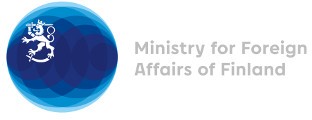 37 Session of the UPR working group Recommendations by Finland to Saint Lucia20 January 2021Madame President,Finland welcomes Saint Lucia’s engagement in the UPR process and wishes to make the following recommendations:Firstly, to ratify the International Covenant on Economic, Social and Cultural Rights,Secondly, while noting the de facto moratorium on executions, to abolish death penalty and ratify the Second Optional Protocol to the International Covenant on Civil and Political Rights, andThirdly, to establish an independent National Human Rights Institution compliant with the Paris Principles. I thank you. 